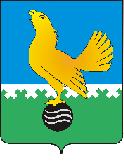 Ханты-Мансийский автономный округ-Юграмуниципальное образованиегородской округ город Пыть-ЯхАДМИНИСТРАЦИЯ ГОРОДАмуниципальная комиссия по делам несовершеннолетних и защите их правПОСТАНОВЛЕНИЕ23.09.2020	№ 208Зал заседаний муниципальной комиссии по делам несовершеннолетних и защите их прав при администрации города Пыть-Яха по адресу: г. Пыть-Ях, 1 мкр. «Центральный», д. 5, кв. 80, в 14-30 часов (сведения об участниках заседания указаны в протоколе заседания муниципальной комиссии).О принимаемых мерах по профилактике употребления несовершеннолетними психоактивных веществ, алкогольной продукции, заболеваемости несовершеннолетних наркоманией, токсикоманиейЗаслушав и обсудив информацию по вопросу: «О принимаемых мерах по профилактике употребления несовершеннолетними психоактивных веществ, алкогольной продукции, заболеваемости несовершеннолетних наркоманией, токсикоманией», предусмотренному планом работы муниципальной комиссии по делам несовершеннолетних и защите их прав при администрации города Пыть-Яха на 2020 год, МУНИЦИПАЛЬНАЯ КОМИССИЯ УСТАНОВИЛА:За 8 месяцев 2020 года преступлений в сфере незаконного оборота наркотических средств в подростковой среде не задокументировано (АППГ - 0).На профилактическом учете ПДН ОМВД России по городу Пыть-Яху состоят 52 подростка, из них: 6 - за употребление наркотических средств, 1 - за употребление токсических средств, 11 - за употребление спиртных напитков. Фактов передозировки несовершеннолетних наркотическими и токсическими средствами не зарегистрировано. Применены административно-правовые меры в отношении 3 родителей за появление подростков в состоянии опьянения и распитие ими пива и напитков, изготавливаемых на его основе в общественных местах (ст. 20.22 КоАП РФ) и 1 несовершеннолетнего за появление в состоянии алкогольного опьянения и распитие спиртосодержащей продукции (ст. 20.21 КоАП РФ). В отношении еще одного несовершеннолетнего административное производство было прекращено в связи с истечением срока давности привлечения к административной ответственности. За вовлечение в употребление спиртных напитков к административной ответственности по ч.1 ст. 6.10 КоАП РФ совершеннолетние лица не привлекались.В целях профилактики предупреждения распития спиртных напитков среди подростков проводится работа по привлечению недобросовестных продавцов за продажу несовершеннолетним спиртных напитков и табачных изделий как к административной, так и к уголовной ответственности (по п. 2.1 ст. 14.16 КоАП РФ – 2; по ст. 151.1 УКРФ – 3).За 8 месяцев текущего года зафиксировано обращение 2 несовершеннолетних в приемное отделение больницы с отравлением алкогольной продукцией (АППГ – 3). Наркотических отравлений не зарегистрировано (АППГ – 1 случай с признаками токсического отравления неясной этиологии). Детям была оказана медицинская помощь, даны рекомендации обратиться на консультативный прием к врачу психиатру-наркологу.Несовершеннолетним и их законным представителям оказывается квалифицированная консультативная медицинская помощь медицинскими психологами, врачами психиатрами, врачом психиатром-наркологом БУ «Пыть-Яхская окружная клиническая больница». Специализированная медицинская помощь по профилю «наркология» и «психиатрия» оказывается в условиях стационара только в специализированных медицинских учреждениях за пределами города.На 01.09.2020 на врачебном учете состоят:2 человека с диагнозом пагубное употребление наркотических средств (в возрасте 16-17 лет), 5 человек с пагубным употреблением алкоголя (в возрасте 14-17 лет),5 человек с пагубным употреблением токсических веществ (в возрасте 12-17 лет).В текущем периоде 2020 года субъектами системы профилактики обеспечивалось исполнение общих профилактических мероприятий и мероприятий, направленных на профилактику правонарушений и преступлений, связанных с незаконным оборотом наркотических средств а также направленных на профилактику правонарушений и преступлений, совершаемых в отношении несовершеннолетних, предусмотренных комплексным межведомственным планом мероприятий субъектов системы профилактики безнадзорности и правонарушений несовершеннолетних на 2020 год, утвержденным постановлением № 424 от 26.12.2019, в редакции постановлений № 54 от 18.03.2020, № 71 от 15.04.2020, № 96 от 14.05.2020 и № 143 от 15.07.2020 (информация по исполнению вышеуказанного плана рассмотрена муниципальной комиссией – постановление № 88 от 29.04.2020 (за I квартал 2020 года) и № 145 от 15.07.2020 (за II квартал 2020 года).В целях профилактики употребления несовершеннолетними психоактивных веществ, алкогольной продукции, субъектами системы профилактики также была проведена следующая работа:в общеобразовательных организациях, дворовых клубах были проведены профилактические мероприятия направленные на пропаганду здорового образа жизни, в том числе в дистанционном режиме в виде бесед, классных часов, психологических тренингов, конкурсы, игры-квесты, викторины, интернет-флешмобы (конкурсы агитбригад «Здоровому все здорово», форум-театр «Отказаться можно только один раз», конкурс плакатов «НЕТ! наркотикам», акции «Вместе мы сила!», «Сигарету на конфету», «Мы за здоровый образ жизни», «Выход есть - живи без наркотиков» и др.). Проведены в режиме онлайн родительские собрания об ответственности несовершеннолетних за совершение преступлений в сфере незаконного оборота наркотических и психотропных веществ;волонтеры Пыть-Яхской местной городской молодежной общественной организации «Активист» распространяли среди жителей города средства наглядной агитации (памятки, листовки, буклеты), направленные на профилактику употребления психоактивных веществ, принимали участие в мероприятиях, направленных на устранение в общедоступных местах надписей, объявлений и ссылок на Интернет-ресурсы и мессенджеры, содержащие информацию о продаже наркотических и психотропных веществ;сотрудники полиции совместно с общественными формированиями правоохранительной направленности в целях выявления мест сбыта наркотических средств, осуществляют проверки мест скопления молодежи, в т.ч., подъездов жилых и строящихся домов, общежитий, развлекательных объектов, всего за текущий период 2020 года проверено 119 таких мест; проведены межведомственные рейды по местам скопления подростков, адресам проживания семей, находящихся в социально опасном положении. Фактов употребления алкоголя и ПАВ несовершеннолетними в рамках рейдов установлено не было;специалистами БУ «Пыть-Яхский комплексного центра социального обслуживания населения» были проведены мероприятия по темам: «Правовая ответственность подростков», «Закон и ответственность». Индивидуальная профилактическая работа с несовершеннолетними в отделении осуществляется в рамках программ: «Работа над ошибками» (цель программы: профилактика рецидивов правонарушений несовершеннолетних, преступивших закон), «Опасная грань» (цель программы: предупреждение формирования зависимого поведения среди подростков в возрасте 12-17 лет, состоящих на социальном обслуживании в учреждении, путем пропаганды здорового образа жизни). В 2020 году социальные услуги в рамках указанных программ получают 35 человек (в 2019 – 92 человека). проведено: 58 индивидуальных психологических консультирований несовершеннолетних по темам: «Радости в жизни»; «Проблемы в семье, кто виноват»; «Здоровье – бесценное богатство»; «Важно быть дома»; «Домашние интересы»; 92 индивидуальных психологических консультирований родителей несовершеннолетних, из числа замеченных в употреблении ПАВ или алкоголя, по темам: «Как правильно общаться с зависимым ребенком»; «Чувство вины»; «Зависимости бывают разные»; проведено 18 консультирований по телефону «Как обеспечить безопасность ребенка дома и на улице»; «Как наладить отношения с подростком»; в течении 2020 года проводилась индивидуальная профилактическая работа в отношении 8 несовершеннолетних, замеченных в употреблении ПАВ или алкоголя, из них 1 несовершеннолетний был снят с учета в связи с положительной динамикой и 2 несовершеннолетних в настоящее время находятся в местах лишения свободы;обеспечено распространение наглядной информация о вреде алкоголя, наркотиков и курения (информационные плакаты, листовки, буклеты и памятки «Чем опасен снюс», Инфографика СНЮС», «Осторожно сниффинг», «Снюс», «Спайс», «Насвай» и др.);на сайте БУ «Пыть-Яхская окружная клиническая больница» размещена информация: «Токсикомания – в зоне риска дети», «Журнал для тех, кто хочет уберечь детей от наркотиков», «Трезвость – норма жизни», «Памятка о насвае»;в учреждениях культуры были проведены мероприятия, направленные на пропаганду здорового образа жизни, в том числе в он-лайн режиме: акции «Скажи наркотикам – нет!», «В счастливой жизни, нет места вредным привычкам», показ роликов «Скажи «нет» наркотикам» и «Наркомания - точка невозврата», интеллектуальная игра «Что? Где? Когда?», час информации «Безопасность в социальных сетях», беседы «Защитим детей вместе», «Мы за здоровое будущее», «Мы вместе», «Важная информация для подростков и не только», размещены информационные материалы в сети Интернет «Всемирный день без табака-2020», «26 июня - Международный день борьбы с наркотиками», «Мифы о наркотиках» «Мы за здоровое будущее»; «Береги здоровье смолоду»; «Скажи наркотика- НЕТ!»;учреждениями физической культуры и спорта ведется систематическая работа по привлечению несовершеннолетних к занятиям физической культуре и спорту, в том числе в он-лайн режиме тренерами проводились мастер-классы и тренировки с пропагандой здорового образа жизни;в эфире МАУ «ТРК Пыть-Яхинформ» были выпущены сюжеты: «Разговор с врачом о модных молодежных пристрастиях к жевательным табачным смесям – снюсам» и видеоролики «Твоя жизнь – твой выбор», «Алкоголь незримый враг»;в общественно-политическом еженедельнике города Пыть-Яха «Новая северная газета» была опубликована статья «Снюс - угроза здоровья несовершеннолетних»;обеспечено размещение статей: «О вреде снюсов», «Акция «Сообщи, где торгуют смертью», "ОСТОРОЖНО, СНИФФИНГ!", а также фильма ООО «Общее дело» о вреде курения «Секреты манипуляции. Табак» на профильных страницах муниципальной комиссии в социальных сетях: «Одноклассники» https://ok.ru/profile/577435814330 и «В контакте» https://vk.com/id490251464.Учитывая вышеизложенное, руководствуясь п. 13 ст. 15 Закона Ханты-Мансийского автономного округа-Югры от 12.10.2005 № 74-оз «О комиссиях по делам несовершеннолетних и защите их прав в Ханты-Мансийском автономном округе-Югре и наделении органов местного самоуправления отдельными государственными полномочиями по созданию и осуществлению деятельности комиссий по делам несовершеннолетних и защите их прав»,МУНИЦИПАЛЬНАЯ КОМИССИЯ ПОСТАНОВИЛА:Информации БУ «Пыть-Яхская окружная клиническая больница» (исх. № 4555 от 03.09.2020), управления социальной защиты населения по г. Пыть-Яху (исх. № 15.11-Исх-2419 от 14.09.2020), департамента образования и молодежной политики администрации города Пыть-Яха (исх. № 16-Исх-2163 от 14.09.2020), отдела по культуре и искусству администрации города Пыть-Яха (Сл-8503-19 от 14.09.2020) и отдела по физической культуре и спорту (Сл-8479-20 от 11.09.2020) принять к сведению.Работу субъектов системы профилактики безнадзорности и правонарушений несовершеннолетних по профилактике употребления несовершеннолетними психоактивных веществ, алкогольной продукции, признать удовлетворительной.Начальнику ПДН ОМВД России по городу Пыть-Яху (Н.П. Веретенникова):Обеспечить своевременное представление материалов в муниципальную комиссию по итогам проверок фактов отравления несовершеннолетних наркотическими и токсическими веществами, психотропными средствами и алкогольной (спиртосодержащей) продукции для принятия необходимых мер;Провести сверку с субъектами системы профилактики безнадзорности и правонарушений несовершеннолетних в отношении лиц, состоящих на профилактическом учете в срок до 15.10.2020.Директору департамента образования и молодежной политики администрации города Пыть-Яха (П.А. Наговицына):Представить в муниципальную комиссию сводную информацию по итогам социально-психологического тестирования, направленного на раннее выявление незаконного потребления наркотических средств и психотропных веществ обучающихся, в срок до 01.12.2020.Начальнику отдела по обеспечению деятельности муниципальной комиссии по делам несовершеннолетних и защите их прав администрации города Пыть-Яха (А.А. Устинов):Обеспечить размещение данного постановления муниципальной комиссии на официальном сайте администрации города Пыть-Яха в срок до 25.09.2020.Председательствующий на заседании:заместитель председателя муниципальной комиссии	А.А. Устиновг.Пыть-Ях, 1 мкр., дом № 5, кв. № 80 Ханты-Мансийский автономный округ-Югра Тюменская область 628380http://adm.gov86.org, e-mail: kdn@gov86.org тел. факс (3463) 46-62-92, 46-05-89,тел. 46-05-92, 42-11-90, 46-66-47